JOB DESCRIPTION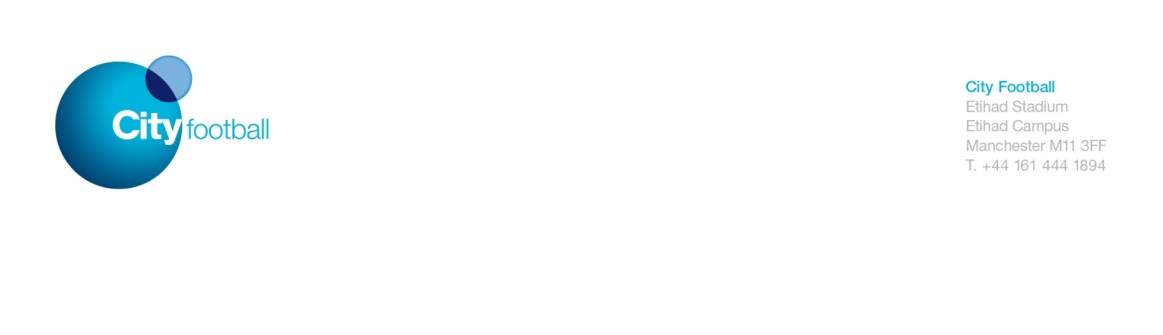 JOB TITLE: Middleweight Graphic Designer		DEPARTMENT: City Football Marketing		REPORTS TO: Graphic Design ManagerLOCATION: City Football Marketing, London	DATE: August 2019	____________________________________________________________Job PurposeThe Design team plays a critical role in supporting the Partnerships department in their major objective of securing new and renewing existing partners for all CFG properties (Manchester City Football Club, New York City Football Club, Melbourne City Football Club, Girona FC, Yokohama F. Marinos, C.A Torque, Sichuan Jiuniu). A Middleweight Graphic Designer is required to provide assistance and support for the Partnerships Team (Sales & Marketing). The appropriate candidate will be passionate about football, creative design and match the roles and responsibilities required and have an excellent ability to visualise artwork to a high standard. _____________________________________________________________Key ResponsibilitiesA successful person in the role of Middleweight Graphic Designer will execute the following key responsibilities to a high standard: Manipulate and edit Club(s) imagery to a high standardAssist on development of sales presentations Developing graphics to illustrate sponsorship impressionsAssisting in preparation of internal presentationsAssist on creating artwork for a number of departments both within City Football Marketing and the wider companies within the groupGeneral ResponsibilitiesCompliance with CFG’s policiesCompliance with the CFG’s health and safety proceduresTo undertake such other duties as may be reasonably expectedTo maintain professional conduct at all timesKey RelationshipsThe key relationships are as follows: The Design Team - Graphic Design Manager, Senior Graphic Designer
& Junior Graphic DesignerPartnership Sales team membersPartnership Marketing team membersScope of job The person will not be required to oversee anyone.The main tasks and responsibilities as outlined above are: Creation of key high-impact artwork for sales materialsAssist with regional & global presentationsOrganisation chartPerson SpecificationJob Title: Middleweight Graphic Designer	
Department/Location: City Football Marketing / London	Knowledge: the level and breadth of knowledge to do the job e.g. understanding of a defined system, method or procedure, legal or regulatory frameworks etcEssentialGood understanding of sports industryGood understanding of sponsorship industryAn interest & awareness of current design trendsKnowledge of the City Football Group’s Club portfolio Technical/work-based skills: skills specific to the job e.g. language competence, typing skills, coaching skills etcEssentialHighly proficient in Adobe Photoshop and other Adobe CC programs (Illustrator & Indesign)Must be able to deliver when faced with tight deadlines and constraintsAbility to organise and work independentlyProficient in Microsoft OfficeProficient using web-based CMS platformsProficient in MacOS Willing to expand on design skills and formalise skills where necessaryDesirableExperience in video editing and After Effects would be an assetGeneral skills and attributes: more general characteristics e.g. flexibility, communication skills, team working etcEssentialExcellent time management and organisational skillsWork closely as part of a hard-working, collaborative teamBe proactive and conscientious; take the initiative while maintaining the Clubs’ high standards.Think outside the boxSelf-motivatedComfortable in a fast paced, high pressure, entrepreneurial environmentDesirableFlexible approach to working in matrix and hierarchical structures Experience: proven record of experience in a particular field, profession or specialism. Any period of work required must be appropriate and not excessive.EssentialGood experience working within a team Good experience working in various aspects of creative design such as photo editing,
packaging, and large-scale print layouts
DesirablePrevious experience working within sponsorship or sport industry
Qualifications: the level of educational, professional and/or occupational training requiredEssentialDiploma in Graphic Design or equivalentWorked within an office environment Desirable Degree in Graphic Design or equivalent 